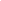 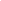 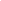 GUÍA 3 Karen Riveros Barrueto, profesora en formación, quinto año (2020), UAH¡Virtualmente seguimos activos!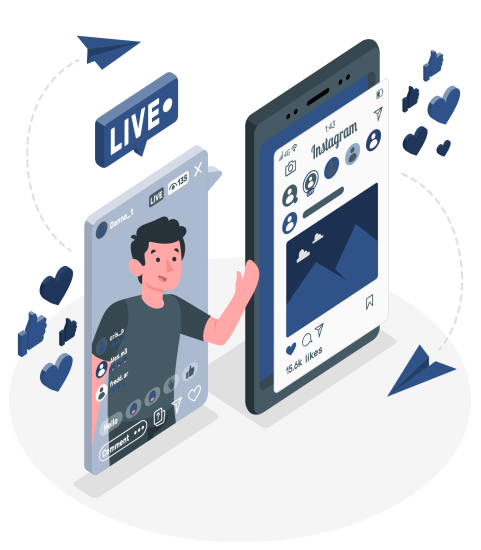 Nombre: ________________________  Fecha: ___/___/20201. Selecciona el tema que te interesa incluir en tu afiche propagandístico: sequía en Chile, femicidios en Chile o violencia hacia la comunidad LGBTI en Chile. Tema: __________________________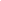 2. ¿Por qué consideras importante visibilizar el tema que seleccionaste? ________________________________________________________________________________________________________________________________________________________________________________________________________________________________________________________________________________________3. ¿Qué podrías conseguir si tu afiche propagandístico llegase a difundirse en algún medio masivo de comunicación como Facebook, Instagram u otros? Argumenta tu respuesta.__________________________________________________________________________________________________________________________________________________________________________________________________________________________________________________________________________________________________________________________________________________________________4. ¿A qué audiencia estará dirigido tu afiche propagandístico? ¿Por qué?___________________________________________________________________________________________________________________________________________________________________________________________________________________________________________5. ¿Qué argumentos de la noticia te sirven para persuadir a tu audiencia? Menciona al menos tres. Recuerda utilizar al menos un argumento en tu afiche.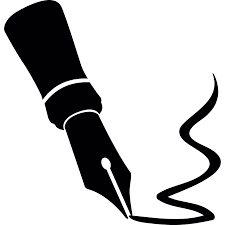 _____________________________________________________________________________________________________________________________________________________________________________________________________________________________________________________________________________________________________________________________________________________________________________6. ¿Qué recurso lingüístico incluirás en tu afiche propagandístico? ¿Por qué? Recuerda utilizar al menos un recurso lingüístico en tu afiche.____________________________________________________________________________________________________________________________________________________________________________________________________________________________________________________________7. ¿Qué recurso no lingüístico (imagen y/o logotipo) te gustaría crear en Canva? Recuerda utilizar al menos un recurso no lingüístico.____________________________________________________________________________________________________________________________________________________________________________________________________________________________________________________________¡Antes de hacer la entrega final recuerda realizar ambas listas de cotejo breves que te facilitará tu docente!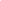 8. Una vez terminado  tu afiche propagandístico insértalo en el siguiente recuadro: 